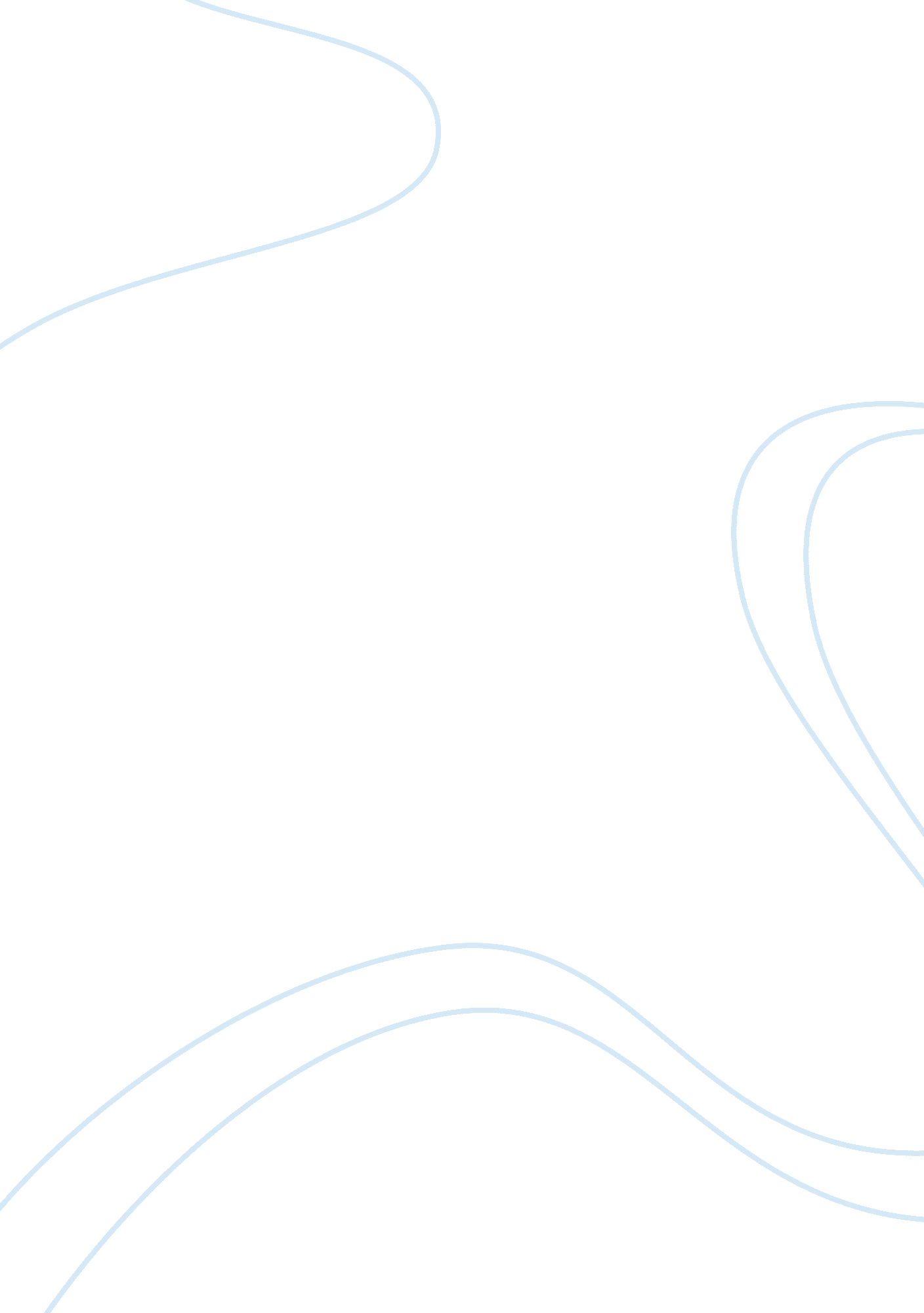 Beyonce giselle knowlesArt & Culture, Dance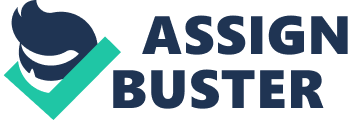 Who is this fierce hip hop diva that rocks the stage with her amazing danging and singing skills? Who is this singer? She is not only a singer, but she is also a song writer, record producer, actress, and model who was born and raised in Houston, Texas. Who is she? Beyonce Giselle Knowles. Beyonce is one of the best and most successful singer and actress in Hollywood. If noticed she is not one of these famous people that attract a lot of drama. The main reason this is that she was raised with a good, strongfamily. She was lucky in the sense of that her family were wealthy. It came pretty easy for Beyonce to start the pop group Destiny's Child, but it is how she was raised that has ultimately contributed to her success and in her ability to make smart decisions that has led her to excel as a performing artist. Her mother thought of her to be a shy girl. She overcame her shyness and wanted to become a singer and performer once she had a moment on stage. Beyonce started out in a vocalist pop group called Destiny's Child. It was a group formed in 1990. The original members were Beyonce Knowles and LaTavia Roberson. They were just nine years old when the two met at an audition and became friends. Beyonce's father Matthew Knowles, set about developing an act based on the girls' singing and rapping under the name GirlTyme. Kelly Rowland joined the group on 1992 then LeToya Lucket joined in 1993. They spent the next couple of years working their way up to the Houston Club scene. They eventually performed opening acts for famous R&B artists like SWV, Dru Hill, and Immature. Later, in 1997 Destiny's Child was offered a recording contract by Columbia Records. After the fifth Grammy nomination at the 2001 award show LeToya and LaTavia left the group because of management struggles. However, shortly afterwards, Michelle Williams joined the group and they took two awards at the Grammy's as the Best R&B Sing and Best R&B Performance by a Duo or Group. After all this success, the three talented performers decided to try their hands at solo careers before investing their time in another Destiny's Child album. Beyonce, who was the lead singer of the group, captured the spotlight with her sex appeal and strong vocals. In fact, before her first album was organized, she had a hit in 2003 with Jay-Z called " Bonnie and Clyde,” and was in a movie with Mike Myers in Austin Powers in Goldmember. This shows that she is able to make her own decisions. She was already getting famous for acting as well as singling on her own. This just prepared the fans for what was to come with her hit single, Dangerously In Love, that came out June 2003. [2] Beyonce becoming single opened amy doors for her. Today she is the third most honored woman in Grammy history with a total of 145 awards and 200 nominations. She was nominated and won the Black Reel Awards in 2003, 2004 2007 and 2008 as Best Breakthrough Performance, Best Original or Adapted Song and Best Actress. She got nominated on the MTV Movie Awards of 2003 for Austin Powers in Gold Member for the Best Breakthrough Performance and again in 2006 for The Pink Panther for the Sexiest Performance. In 2007, she was nominated for the movie Dreamgirls for Best Performance and in 2010 she received a nomination for the movie Obsessed for the Best Fight. Beyonce spend most of her time on hercareerinstead of fooling around. She really wanted to accomplish her goal of being a famous singer, and she did. [3] Beyonce is fun and fearless performer in addition to being a multiple Grammy award winner with winning five Grammy's in one year. As such an important celebrity people would expect her to show extreme behaviors like other celebrities. For example doing drugs, going out every night partying, drama, and problems. She keeps everything thing on the down low with her personal life. However, in her private life she shows that she is always in control. People will never see Beyonce go crazy. Why? What makes her so different from other celebrities? Beyonce was asked in Webceleb Magazine “ What keeps you balanced? ” She responded, “ My balance comes from my family. I have reality around me, and they tell me when I need to calm down, take it down a couple notches. Then they tell me when I do something good. I think what celebrities lose is that they lose touch with reality. ” What she means about this quote is that she is surrounded by level headed people all the time. They take care of her and make sure she does not do anything out of control. [4] Beyonce Giselle Knowles a smart independent woman making right decisions by the help of her family. 